Субботник начинается в пятницу!Лиозненская районная инспекция природных ресурсов и охраны окружающей среды совместно с неравнодушными местными жителями района улицы Чкалова, Добромыслянская  приняла участие  по уборке русла ручья в районе улицы Чкалова (за гаражами) в г.п.Лиозно. 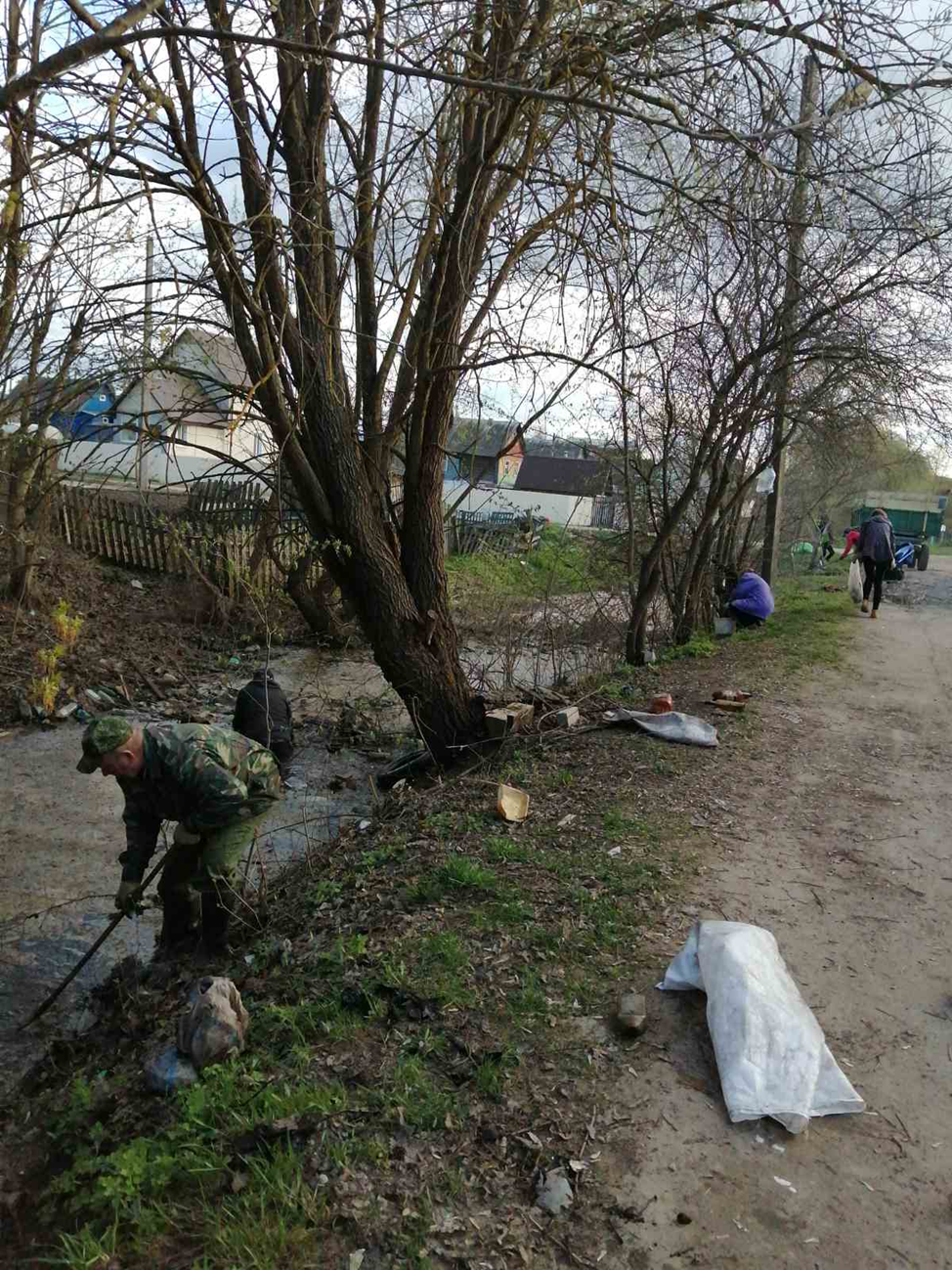 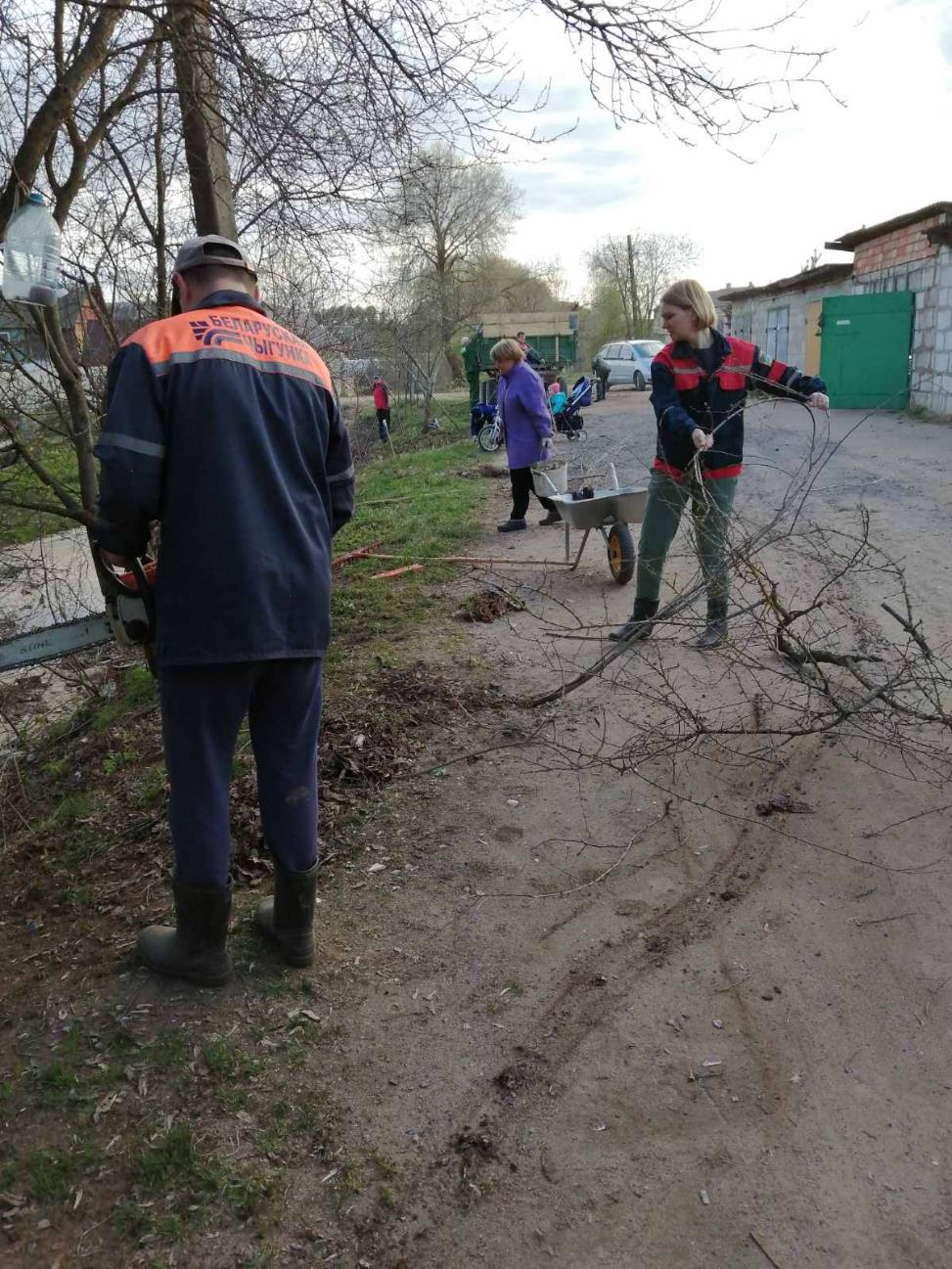 